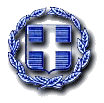 ΕΛΛΗΝΙΚΗ ΔΗΜΟΚΡΑΤΙΑ                         	     	Ζευγολατιό  29.07.2021ΝΟΜΟΣ ΚΟΡΙΝΘΙΑΣ			        	  	Αριθ. Πρωτ. :  5754ΔΗΜΟΣ ΒΕΛΟΥ- ΒΟΧΑΣ                   ΕΠΙΤΡΟΠΗ ΠΟΙΟΤΗΤΑΣ ΖΩΗΣ       		 						          Προς            Τον κ. …………………………………              Μέλος της Επιτροπής Ποιότητας ΖωήςΚαλείστε για πρώτη φορά την 3η Αυγούστου έτους 2021 ημέρα Τρίτη και ώρα 11:00 να προσέλθετε στο Δημοτικό Κατάστημα στο Ζευγολατιό για συνεδρίαση τακτική της Επιτροπής Ποιότητας Ζωής σύμφωνα με το αρθρ. 75 του  Ν.3852/2010 για συζήτηση και λήψη απόφασης επί των παρακάτω θεμάτων:                                                             Ο ΠΡΟΕΔΡΟΣ ΕΠΙΤΡΟΠΗΣ                                                          ΠΟΙΟΤΗΤΑΣ ΖΩΗΣ                                                                   ΑΝΝΙΒΑΣ ΠΑΠΑΚΥΡΙΑΚΟΣΘέματα Ημερήσιας Διάταξης  : Θέματα Ημερήσιας Διάταξης  : 1. Εισήγηση περί έγκρισης Εισόδου- Εξόδου οχημάτων της επιχείρησης ιδιοκτησίας ΧΑΡΙΚΛΕΙΑ ΒΑΣΙΛΑΚΗ Ε.Ε. επί της  ΠΕΟ Κορίνθου- Πατρών στην Κοινότητα Βραχατίου του Δήμου Βέλου- Βόχας.2.Εισήγηση  περί τροποποίησης της υπ’αριθ. 242/2011 Κανονιστικής Απόφασης ως προς το άρθρο 8 «Καθορισμός Κοινόχρηστων Χώρων»3. Περί τροποποίησης της υπ’αριθ. 6/2021 Απόφασης της Επιτροπής Ποιότητας Ζωής με θέμα : «Εισήγηση σχεδίου κανονισμού Κοιμητηρίων του Δήμου Βέλου- Βόχας» σύμφωνα με τις παρατηρήσεις του εγγράφου της Αποκεντρωμένης Διοίκησης Πελ/σου Δυτ. Ελλάδας και Ιονίου και την ενσωμάτωση αυτών σε νέο Κανονισμό Λειτουργίας Κοιμητηρίων.